UNIVERSIDAD AUTÓNOMA DE BAJA CALIFORNIA.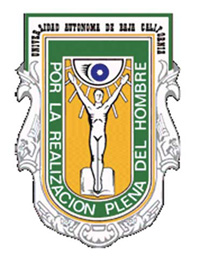 Facultad de Pedagogía e Innovación EducativaFORMATO DE SOLICITUD Y PAGO DE CURSO IDIOMAS 2017-4 (verano)  Periodo de clases: Del 17 de julio al 04 de agosto de 2017NOTAS ACADÉMICAS Y ADMINISTRATIVAS:   INSCRIPCIONES: del 16 de mayo al 02 de junio de 2017.DESCARGAR el FORMATO de solicitud y pago de intersemestral de la liga electrónicahttp://pedagogia.mxl.uabc.mx en Oferta Educativa / Intersemestrales del día 16 de  mayo al 02 de junio de 2017.Pagar en las CAJAS del CENTRO COMUNITARIO presentado una copia de este formato.ENTREGAR el FORMATO DE INSCRIPCIÓN Y COMPROBANTE DE PAGO ORIGINAL con el Lic. Emiliano Gonzalez Gutierrez en el área de atención a alumnos edificio “B” en horario de 9:00 a 14:00 y de 16:00 a 19:00 horas.FECHA LÍMITE PARA PAGO E INSCRIPCIÓN: 02 de junio de 2017 (sin excepción).   
CONCEPTO:CURSO INTERSEMESTRAL DE IDIOMASPAGO:CAJAS CENTRO COMUNITARIO8:30 a 13:30 y 15:00 a 18:00 hrs.4.1.7.3.1.3 – 7259-______________________________                                                             Favor de incluir:     No. de Matricula    (sin ceros ni diagonal)IMPORTE APAGAR:
CONCEPTO:CURSO INTERSEMESTRAL DE IDIOMASPAGO:CAJAS CENTRO COMUNITARIO8:30 a 13:30 y 15:00 a 18:00 hrs.4.1.7.3.1.3 – 7259-______________________________                                                             Favor de incluir:     No. de Matricula    (sin ceros ni diagonal)FPIE$550.00Recuerda que al momento de inscribirte deberás presentar tu kardex y documentos que comprueben la aprobación del nivel previo del que solicitas (examen de selección o boletas de calificaciones de idiomas).Debes quedarte con un juego de copias tanto de este formato como del recibo, ya que una vez entregados no se prestarán para fotocopia. En caso de darse de baja de la materia no habrá devolución del pago de inscripción (con excepción de que el grupo haya sido cancelado).La fecha límite para darse de baja de la asignatura ocurre a los TRES DÍAS de iniciada la misma.Al entregar este documento autorizo mi inscripción al curso y de conformidad con las notas presentadas.